МУНИЦИПАЛЬНЫЙ РАЙОН «МАНТУРОВСКИЙ РАЙОН» КУРСКОЙ ОБЛАСТИ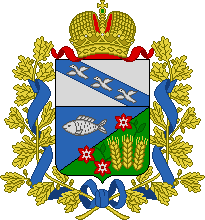 Информационный бюллетеньМантуровского района Курской области№ 2 (26) от 31 июля 2015 годаофициальное периодическое печатное издание Мантуровского района Курской области ИНФОРМАЦИОННЫЙ БЮЛЛЕТЕНЬ МАНТУРОВСКОГО РАЙОНА КУРСКОЙ ОБЛАСТИ -  ОФИЦИАЛЬНОЕ ПЕРЕОДИЧЕСКОЕ ПЕЧАТНОЕ ИЗДАНИЕ МАНТУРОВСКОГО РАЙОНА КУРСКОЙ ОБЛАСТИ.ВЫХОДНЫЕ ДАННЫЕ:НАЗВАНИЕ ИЗДАНИЯ – ИНФОРМАЦИОННЫЙ БЮЛЛЕТЕНЬ МАНТУРОВСКОГО РАЙОНА КУРСКОЙ ОБЛАСТИУЧРЕДИТЕЛЬ ИЗДАНИЯ – АДМИНИСТРАЦИЯ МАНТУРОВСКОГО РАЙОНА КУРСКОЙ ОБЛАСТИ.ГЛАВНЫЙ РЕДАКТОР – Л.В. ЧУРКИНА, ТЕЛ. 2-30-10ПОРЯДКОВЫЙ НОМЕР ВЫПУСКА И ДАТА ЕГО ВЫХОДА В СВЕТ:№ 2 (26) 31ИЮЛЯ 2015 ГОДАПОДПИСАНО В ПЕЧАТЬ:  ПО ГРАФИКУ 17-00  30.07.2015 г., ФАКТИЧЕСКИ 17-00  30.07.2015 г.ИЗДАНО В АДМИНИСТРАЦИИ МАНТУРОВСКОГО РАЙОНА КУРСКОЙ ОБЛАСТИ ЗА СЧЕТ СРЕДСТВ БЮДЖЕТА МУНИЦИПАЛЬНОГО РАЙОНА «МАНТУРОВСКИЙ РАЙОН» КУРСКОЙ ОБЛАСТИ.ТИРАЖ - 42 ЭКЗЕМПЛЯРААДРЕС РЕДАКЦИИ: 307000, КУРСКАЯ ОБЛ., МАНТУРОВСКИЙ РАЙОН, С. МАНТУРОВО, УЛ. ЛЕНИНА,13АДРЕС АДМИНИСТРАЦИИ МАНТУРОВСКОГО РАЙОНА КУРСКОЙ ОБЛАСТИ:307000, КУРСКАЯ ОБЛАСТЬ, МАНТУРОВСКИЙ РАЙОН, С.МАНТУРОВО, УЛ.ЛЕНИНА, 13В СООТВЕТСТВИИ СО СТ.12 ЗАКОНА РФ ОТ 27.12.1991Г.  №2124-1 «О СРЕДСТВАХ МАССОВОЙ ИНФОРМАЦИИ» ИЗДАНИЕ НЕ ПОДЛЕЖИТ ГОСУДАРСТВЕННОЙ РЕГИСТРАЦИИ.РАСПРОСТРАНЯЕТСЯ БЕСПЛАТНО.СОДЕРЖАНИЕРАЗДЕЛ ПЕРВЫЙРешение Представительного Собрания Мантуровского района Курской области от 30 июля 2015 года №66 «О внесении изменений в Решение Представительного Собрания Мантуровского района Курской области от 22.12.2014 года № 25 «О бюджете муниципального района «Мантуровский район» на 2015 год и плановый период 2016 и 2017 годов»»…………………………………………………………………………………………….стр.4 РАЗДЕЛ ПЕРВЫЙПРЕДСТАВИТЕЛЬНОЕ СОБРАНИЕ МАНТУРОВСКОГО РАЙОНА КУРСКОЙ ОБЛАСТИ ТРЕТЬЕГО СОЗЫВА    РЕШЕНИЕ                                 От  30 июля  .       __________   №  66307000, Курская область, с. Мантурово, ул. Ленина 13О внесении изменений в Решение Представительного Собрания Мантуровского районаКурской области от 22.12.2014 года № 25 «О бюджете муниципального района«Мантуровский район» на 2015 годи плановый период 2016 и 2017 годов»        Статья 1. Внесение изменений в бюджет муниципального района        Внести в Решение Представительного Собрания Мантуровского района Курской области от 22.12.2014 года № 25 «О бюджете муниципального района «Мантуровский район» на 2015 год и плановый период 2016 и 2017 годов» (информационный бюллетень Администрации Мантуровского района Курской области № 12(23) от 23.12.2014 г.) следующие изменения:     1) в части 1 статьи 1 слова  «275714,1 тыс. рублей» заменить словами «2297416286,20 рублей»;     2) в части 2 статьи 1 слова  «269466,2 тыс. рублей» заменить словами «291168347,20 рублей»;     3) утвердить профицит бюджета муниципального района на 2015 год в сумме 6247939  рублей.    4) приложение № 1,5,7,9,12,16 к Решению Представительного собрания Мантуровского района Курской области № 25 от 22.12.2014 г. изложить в новой  редакции (прилагается);    5) дополнить Решение приложениями № 17 и 18.Статья 2. Вступление в силу настоящего РешенияНастоящее Решение вступает в силу со дня  его опубликования.Председатель Представительного СобранияМантуровского района Курской области                              Н.В. ТокареваГлава Мантуровского района  Курской области                                                                     С.Н. БочаровИСТОЧНИКИ  ФИНАНСИРОВАНИЯ ДЕФИЦИТА БЮДЖЕТАМУНИЦИПАЛЬНОГО РАЙОНА НА 2015  ГОДМежбюджетные трансферты, получаемые из других бюджетовбюджетной системы Российской Федерации на 2015 год    Распределение бюджетных ассигнований по разделам, подразделам, целевым статьям (муниципальным программам Мантуровского района Курской области и непрограммным направлениям деятельности), группам (подгруппам) видов расходов классификации расходов бюджета муниципального района на  2015 годВедомственная структура расходов бюджета муниципального района  на 2015 год  РАСПРЕДЕЛЕНИЕ БЮДЖЕТНЫХ АССИГНОВАНИЙ НА РЕАЛИЗАЦИЮ ПРОГРАММНА  2015 ГОД Распределение межбюджетных трансфертов, предоставляемых бюджетам поселений из бюджета муниципального района  на выполнение переданных полномочий по организации в границах поселения электро-тепло-газо и водоснабжения населения на 2015 годРаспределение межбюджетных трансфертов, предоставляемых бюджетам поселений из бюджета муниципального района  на выполнение переданных полномочий по организации и вывозу бытовых отходов и мусора на 2015 годРаспределение межбюджетных трансфертов, предоставляемых бюджетам поселений из бюджета муниципального района  на содержание работника по выполнению переданных полномочий в сфере обеспечения проживающих в поселении и нуждающихся в жилых помещениях малоимущих граждан жилыми помещениями, организации строительства и содержания муниципального жилищного фонда, создание условий для жилищного строительства, осуществления муниципального жилищного контроля на 2015 годПриложение 1к  Решению Представительного Собрания Мантуровского  района Курской области  «О бюджете муниципального района «Мантуровский район Курской области» на .   и плановый период 2016 и 2017 годов» №25 от 24.12.2014 г.  (в редакции Решения  Представительного    Собрания Мантуровского района Курской области № 66                                                                          от 30.07.2015 г)  Код бюджетной классификации Российской ФедерацииНаименование источников финансирования дефицита бюджетаСумма ( рублей)12301 00 00 00 00 0000 000ИСТОЧНИКИ ВНУТРЕННЕГО ФИНАНСИРОВАНИЕ ДЕФИЦИТОВ БЮДЖЕТОВ-624793901 03 00 00 00 0000 000Бюджетные кредиты от других бюджетов бюджетной системы  Российской Федерации -7507939,5101 03 01 00 00 0000 000Бюджетные кредиты от других бюджетов бюджетной системы Российской Федерации в валюте Российской Федерации 25994359,6901 03 01 00 00 0000 700Получение бюджетных кредитов от других бюджетов бюджетной системы Российской Федерации  в валюте Российской Федерации 25994359,6901 03 01 00 05 0000 710Получение кредитов от других бюджетов бюджетной системы Российской Федерации бюджетами муниципальных районов  в валюте Российской Федерации 25994359,6901 03 01 00 00 0000 800Погашение бюджетных кредитов,  полученных от других бюджетов бюджетной системы Российской Федерации  в валюте Российской Федерации -33502299,2001 03 01 00 05 0000 810Погашение бюджетами муниципальных районов кредитов от других бюджетов бюджетной системы Российской Федерации  в валюте Российской Федерации -33502299,2001 05 00 00 00 0000 000Изменение остатков средств на счетах по учету средств  бюджета1260000,5101 05 00 00 00 0000 500Увеличение остатков средств бюджетов-324910645,8901 05 02 00 00 0000 500Увеличение прочих остатков средств бюджетов-324910645,8901 05 02 01 00 0000 510Увеличение прочих остатков денежных средств бюджетов-324910645,8901 05 02 01 05 0000 510Увеличение прочих остатков денежных средств бюджетов муниципальных районов-324910645,8901 05 00 00 00 0000 600Уменьшение остатков средств бюджетов326170646,4001 05 02 00 00 0000 600Уменьшение прочих остатков средств бюджетов326170646,4001 05 02 01 00 0000 610Уменьшение прочих остатков денежных  средств бюджетов326170646,4001 05 02 01 05 0000 610Уменьшение прочих остатков денежных  средств бюджетов муниципальных районов326170646,4001 06 00 00 00 0000 000Иные источники внутреннего финансирования дефицитов бюджетов01 06 05 00 00 0000 000Бюджетные кредиты, предоставленные внутри страны в валюте Российской Федерации 01 06 05 00 00 0000 600Возврат бюджетных кредитов, предоставленных внутри страны в валюте Российской Федерации1500000 01 06 05 02  00 000 600Возврат бюджетных кредитов, предоставленных другим бюджетам бюджетной системы Российской Федерации в валюте Российской Федерации1500000 01 06 05 02 05 0000 640Возврат бюджетных кредитов, предоставленных другим бюджетам бюджетной системы Российской Федерации из бюджетов муниципальных районов в валюте Российской Федерации150000001 06 05 02 05 2600 640Бюджетные кредиты, предоставленные для покрытия временных кассовых разрывов150000001 06 05 02 05 2603 640Бюджетные кредиты, предоставленные для покрытия временных кассовых разрывов, возникших при исполнении бюджетов муниципальных образований и для осуществления мероприятий, связанных с ликвидацией последствий стихийных бедствий1500000 01 06 05 00 00 0000 500Предоставление бюджетных кредитов внутри страны в валюте Российской Федерации1500000 01 06 05 02 00 0000 500Предоставление бюджетных кредитов, другим бюджетам бюджетной системы Российской Федерации в валюте Российской Федерации150000001 06 05 02 05 0000 540Предоставление бюджетных кредитов другим бюджетам бюджетной системы Российской Федерации из бюджетов муниципальных районов в валюте Российской Федерации150000001 06 05 02 05 2600 540Бюджетные кредиты, предоставленные для покрытия временных кассовых разрывов150000001 06 05 02 05 2603 540Бюджетные кредиты, предоставленные для покрытия временных кассовых разрывов, возникших при исполнении бюджетов муниципальных образований и для осуществления мероприятий, связанных с ликвидацией последствий стихийных бедствийИТОГО ИСТОЧНИКИ ФИНАНСИРОВАНИЯ ДЕФИЦИТОВ БЮДЖЕТОВ-6247939Приложение 5к  Решению Представительного Собрания Мантуровского  района Курской области  «О бюджете муниципального района «Мантуровский район Курской области» на .   и плановый период 2016 и 2017 годов» №25 от 24.12.2014 г.  (в редакции Решения  Представительного    Собрания Мантуровского района Курской области № 66                                                                          от 30.07.2015 г)  Код бюджетной классификацииНаименование доходаСумма  ( рублей)1232 02 00000 00 0000 000Безвозмездные поступления от других бюджетов бюджетной системы Российской Федерации192931769,942 02 01000 00 0000 151Дотации  бюджетам субъектов Российской Федерации и муниципальных образований3786233,942 02 01001 00 0000 151 Дотации на выравнивание бюджетной обеспеченности3786233,942 02 01001 05 0000 151 Дотации бюджетам муниципальных районов на выравнивание  бюджетной обеспеченности3786233,942 02 02000 00 0000 151Субсидии бюджетам бюджетной системы  Российской Федерации (межбюджетные субсидии)6585277202 02077 00 0000 151Субсидии бюджетам на софинансирование капитальных вложений в объекты государственной (муниципальной) собственности4539681202 02077 05 0000 151Субсидии бюджетам муниципальных районов на софинансирование капитальных вложений в объекты муниципальной собственности45396812 02 02999 00 0000 151Прочие субсидии20455962 02 02999 05 0000 151Прочие субсидии бюджетам муниципальных районов20455962 02 03000 00 0000 151Субвенции  бюджетам субъектов Российской Федерации и муниципальных образований1825602592 02 03003 00 0000 151Субвенции бюджетам на государственную регистрацию актов гражданского состояния6025032 02 03003 05 0000 151Субвенции бюджетам муниципальных районов на государственную регистрацию актов гражданского состояния602503202 03003 00 0000 151Субвенции бюджетам на составление (изменение) списков кандидатов в присяжные заседатели федеральных судов общей юрисдикции в Российской Федерации550202 03003 05 0000 151Субвенции бюджетам муниципальных районов на составление (изменение) списков кандидатов в присяжные заседатели федеральных судов общей юрисдикции в Российской Федерации550202 03013 00 0000 151Субвенции  бюджетам муниципальных образований на обеспечение мер социальной поддержки реабилитированных лиц и лиц. признанных пострадавшими от политических репрессий827842 02 03013 05 0000 151Субвенции бюджетам муниципальных районов на обеспечение мер социальной поддержки реабилитированных лиц и лиц, признанных пострадавшими от политических репрессий 827842 02 03027 00 0000 151Субвенции бюджетам муниципальных образований на содержание ребенка в семье опекуна и приемной семье, а также вознаграждение, причитающееся приемному родителю.43886502 02 03027 05 0000 151Субвенции бюджетам муниципальных районов на содержание ребенка в семье опекуна и приемной семье, а также вознаграждение, причитающееся приемному родителю.43886502 02 03999 00 0000 151Прочие субвенции 1774857722 02 03999 05 0000 151Прочие субвенции бюджетам муниципальных районов 1774857722 19 00000 00 0000 151ВОЗВРАТ ОСТАТКОВ СУБСИДИЙ, СУБВЕНЦИЙ И ИНЫХ МЕЖБЮДЖЕТНЫХ ТРАНСФЕРТОВ, ИМЕЮЩИХ ЦЕЛЕВОЕ НАЗНАЧЕНИЕ, ПРОШЛЫХ ЛЕТ-62685,742 19 05000 05 0000 151Возврат остатков субсидий, субвенций и иных межбюджетных трансфертов, имеющих целевое назначение, прошлых лет из бюджетов муниципальных районов-62685,74Приложение 7к  Решению Представительного Собрания Мантуровского  района Курской области  «О бюджете муниципального района «Мантуровский район Курской области» на .   и плановый период 2016 и 2017 годов» №25 от 24.12.2014 г.  (в редакции Решения  Представительного    Собрания Мантуровского района Курской области № 66                                                                          от 30.07.2015 г)  НаименованиеРзПРЦСРВРСумма расходов  (рублей) 123456ВСЕГО 291168347,20Общегосударственные вопросы 0130082919,76Функционирование высшего должностного лица субъекта Российской Федерации и муниципального образования01021409220Обеспечение функционирования главы муниципального образования010271 0 00001409220Глава муниципального образования010271 1 00001409220Обеспечение деятельности и выполнение функций органов местного самоуправления010271 1 14021409220Расходы на выплату персоналу в целях обеспечения выполнения функций государственными (муниципальными) органами, казенными учреждениями, органами управления государственными внебюджетными фондами010271 1 14021001409220Функционирование законодательных (представительных) органов государственной власти и представительных органов муниципальных образований0103757201Обеспечение  деятельности представительного органа муниципального образования010375 0 0000757201Аппарат представительного органа муниципального образования010375 3 0000757201Обеспечение деятельности и выполнение функций органов местного самоуправления010375 3 1402757201Расходы на выплату персоналу в целях обеспечения выполнения функций государственными (муниципальными) органами, казенными учреждениями, органами управления государственными внебюджетными фондами010375 3 1402100711201Закупка товаров, работ и услуг для государственных (муниципальных) нужд010375 3 140220039000Иные бюджетные ассигнования010375 3 14028007000Функционирование Правительства Российской Федерации, высших исполнительных органов государственной власти субъектов Российской Федерации, местных администраций010412688792Муниципальная программа «Социальная поддержка граждан в Мантуровском районе Курской области на 2015-2017 годы»010402 0 0000711000Подпрограмма «Улучшение демографической ситуации, совершенствование социальной поддержки семьи и детей» муниципальной программы «Социальная поддержка граждан  в Мантуровском районе Курской области на 2015-2017 годы»010402 3 0000711000Содержание работников, осуществляющих переданные государственные полномочия по организации и осуществлению деятельности по опеке и попечительству 010402 3 1317711000Расходы на выплату персоналу в целях обеспечения выполнения функций государственными (муниципальными) органами, казенными учреждениями, органами управления государственными внебюджетными фондами010402 3 1317100699000Закупка товаров, работ и услуг для государственных (муниципальных) нужд010402 3 131720012000Муниципальная программа «Сохранение и развитие архивного дела в Мантуровском районе Курской области на 2015-2017 годы»010410 0 0000171617Подпрограмма «Организация хранения, комплектования и использования документов Архивного фонда Курской области и иных архивных документов» муниципальной программы «Сохранение и развитие архивного дела в Мантуровском районе Курской области на 2015-2017 годы»010410 2 0000171617Осуществление отдельных государственных полномочий в сфере архивного дела010410 2 1336148617Расходы на выплату персоналу в целях обеспечения выполнения функций государственными (муниципальными) органами, казенными учреждениями, органами управления государственными внебюджетными фондами010410 2 1336100148617Реализация мероприятий по формированию и содержанию муниципального архива010410 2 143823000Закупка товаров, работ и услуг для государственных (муниципальных) нужд010410 2 143820023000Муниципальная программа «Профилактика правонарушений в Мантуровском района Курской области на 2015-2018 годы»010412 0 0000237000Подпрограмма «Управление муниципальной программой и обеспечение условий реализации» муниципальной программы «Профилактика правонарушений в Мантуровском района Курской области на 2015-2018 годы»010412 1 0000237000Осуществление отдельных государственных полномочий по обеспечению деятельности комиссий по делам несовершеннолетних и защите их прав010412 1 1318237000Расходы на выплату персоналу в целях обеспечения выполнения функций государственными (муниципальными) органами, казенными учреждениями, органами управления государственными внебюджетными фондами010412 1 1318100235000Закупка товаров, работ и услуг для государственных (муниципальных) нужд010412 1 13182002000Муниципальная программа «Содействие занятости населения  в Мантуровском районе Курской области на 2015-2018 годы»010417 0 0000237000Подпрограмма «Развитие институтов рынка труда» муниципальной программы «Содействие занятости населения  в Мантуровском районе Курской области на 2015-2018 годы»010417 2 0000237000Осуществление отдельных государственных полномочий в сфере трудовых отношений010417 2 1331237000Расходы на выплату персоналу в целях обеспечения выполнения функций государственными (муниципальными) органами, казенными учреждениями, органами управления государственными внебюджетными фондами010417 2 1331100237000Обеспечение функционирования местных администраций010473 0 000011095175Обеспечение деятельности администрации муниципального образования010473 1 000011095175Обеспечение деятельности и выполнение функций органов местного самоуправления010473 1 140211095175Расходы на выплату персоналу в целях обеспечения выполнения функций государственными (муниципальными) органами, казенными учреждениями, органами управления государственными внебюджетными фондами010473 1 14021009738863Закупка товаров, работ и услуг для государственных (муниципальных) нужд010473 1 14022001112312Иные бюджетные ассигнования010473 1 1402800244000Непрограммная деятельность органов местного самоуправления010477 0 0000237000Непрограммные расходы органов местного самоуправления010477 2 0000237000Осуществление отдельных государственных полномочий по организации и обеспечению деятельности административных комиссий010477 2 1348237000Расходы на выплату персоналу в целях обеспечения выполнения функций государственными (муниципальными) органами, казенными учреждениями, органами управления государственными внебюджетными фондами010477 2 1348100235000Закупка товаров, работ и услуг для государственных (муниципальных) нужд010477 2 13482002000Судебная система0105550Непрограммная деятельность органов местного самоуправления010577 0 0000550Выполнение других обязательств муниципальных образований010577 1 0000550Составление списков кандидатов в присяжные заседатели010577 1 5120550Закупка товаров, работ и услуг для государственных (муниципальных) нужд010577 1 5120200550Обеспечение деятельности финансовых, налоговых и таможенных органов и органов финансового (финансово-бюджетного) надзора01062491900Муниципальная программа «Повышение эффективности управления финансами в  Мантуровском районе Курской области на 2015-2017 годы»010614 0 00002491900Подпрограмма «Управление муниципальной программой и обеспечение условий реализации» муниципальной программы «Повышение эффективности управления финансами в  Мантуровском районе Курской области на 2015-2017 годы»010614 3 00002491900Обеспечение деятельности и выполнение функций органов местного самоуправления010614 3 14022491900Расходы на выплату персоналу в целях обеспечения выполнения функций государственными (муниципальными) органами, казенными учреждениями, органами управления государственными внебюджетными фондами010614 3 14021002328000Закупка товаров, работ и услуг для государственных (муниципальных) нужд010614 3 1402200161900Иные бюджетные ассигнования010614 3 14028002000Другие общегосударственные вопросы011312735256,76Муниципальная программа «Социальная поддержка граждан в Мантуровском районе Курской области на 2015-2017 годы»011302 0 000080400Подпрограмма «Управление муниципальной программой и обеспечение условий реализации» муниципальной программы «Социальная поддержка граждан в Мантуровском районе Курской области на 2015-2017 годы»011302 1 000080400Оказание финансовой поддержки общественным организациям ветеранов войны, труда, Вооруженных сил и правоохранительных  органов011302 1 132080400Предоставление субсидий бюджетным, автономным учреждениям и иным некоммерческим организациям011302 1 132060080400Муниципальная программа «Обеспечение доступным и комфортным жильем и коммунальными услугами граждан в Мантуровском районе Курской области на 2015-2018 годы»011307 0 0000887040,22Подпрограмма «Создание условий для обеспечения доступным и комфортным жильем граждан» муниципальной программы «Обеспечение доступным и комфортным жильем и коммунальными услугами граждан в Мантуровском районе Курской области на 2015-2018 годы»011307 2 000887040,22Создание условий для развития социальной и инженерной инфраструктуры муниципальных образований011307 2 1417887040,22Капитальные вложения в объекты недвижимого имущества государственной (муниципальной) собственности011307 2 1417400887040,22Муниципальная программа «Профилактика правонарушений в Мантуровском района Курской области на 2015-2018 годы»011312 0 000025000Подпрограмма «Обеспечение правопорядка на территории муниципального образования» муниципальной программы «Профилактика правонарушений в Мантуровском района Курской области на 2015-2018 годы»011312 2 000025000Реализация мероприятий направленных на обеспечение правопорядка на территории муниципального образования011312 2 143525000Закупка товаров, работ и услуг для государственных (муниципальных) нужд011312 2 143520025000Муниципальная программа «Организация деятельности органов ЗАГС в Мантуровском районе Курской области на 2015-2018 годы»011318 0 0000602503Подпрограмма «Повышение эффективности организации деятельности органов ЗАГС» муниципальной программы «Организация деятельности органов ЗАГС в Мантуровском районе Курской области на 2015-2018 годы»011318 1 0000602503Осуществление переданных полномочий Российской Федерации по государственной регистрации актов гражданского состояния011318 1 5931602503Расходы на выплату персоналу в целях обеспечения выполнения функций государственными (муниципальными) органами, казенными учреждениями, органами управления государственными внебюджетными фондами011318 1 5931100592603Закупка товаров, работ и услуг для государственных (муниципальных) нужд011318 1 59312009900Муниципальная программа «Поддержка деятельности Горшеченской местной организации Всероссийского общества слепых на 2014-2016 годы»011319 0 000012000Подпрограмма «Финансовая поддержка Горшеченской местной организации Всероссийского общества слепых муниципальной программы «Поддержка деятельности Горшеченской местной организации Всероссийского общества слепых на 2014-2016 годы»011319 1 000012000Оказание финансовой поддержки общественных организаций Всероссийского общества слепых011319 1 148012000Закупка товаров, работ и услуг для государственных (муниципальных) нужд011319 1 148020012000Реализация функций органов местного самоуправления, связанных с общегосударственным управлением011376 0 00001635103,54Выполнение других (прочих) обязательств муниципальных образований011376 1 00001635103,54Выполнение других (прочих) обязательств органа местного самоуправления011376 1 14041635103,54Закупка товаров, работ и услуг для государственных (муниципальных) нужд011376 1 140420081910,28Иные бюджетные ассигнования011376 1 14048001553193,26Непрограммная деятельность органов местного самоуправления011377 0 0000182173Непрограммные расходы органов местного самоуправления011377 2 0000182173Содержание работника, осуществляющего выполнение переданных полномочий от муниципального района сельским поселениям011377 2 1520182173Межбюджетные трансферты011377 2 1520500182173Непрограммные расходы на обеспечение деятельности муниципальных казенных учреждений011379 0 00009311037Расходы на обеспечение деятельности муниципальных казенных учреждений, не вошедшие в программные мероприятия011379 1 00009311037Расходы на обеспечение деятельности (оказание услуг) муниципальных учреждений011379 1 14019311037Расходы на выплату персоналу в целях обеспечения выполнения функций государственными (муниципальными) органами, казенными учреждениями, органами управления государственными внебюджетными фондами011379 1 14011006357214Закупка товаров, работ и услуг для государственных (муниципальных) нужд011379 1 14012002886823Иные бюджетные ассигнования011379 1 140180067000Национальная безопасность и правоохранительная деятельность0300108002Защита населения и территории от чрезвычайных ситуаций природного и техногенного характера, гражданская оборона0309108002Муниципальная программа «Защита населения и территории от чрезвычайных ситуаций, обеспечение пожарной безопасности и безопасности людей на водных объектах в Мантуровском районе Курской области на 2015-2018 годы»030913 0 0000108002Подпрограмма «Снижение рисков и смягчение последствий чрезвычайных ситуаций природного и техногенного характера в муниципальном образовании муниципальной программы «Защита населения и территории от чрезвычайных ситуаций, обеспечение пожарной безопасности и безопасности людей на водных объектах в Мантуровском районе Курской области на 2015-2018 годы»030913 2 0000108002Отдельные мероприятия в области гражданской обороны, защиты населения от чрезвычайных ситуаций, безопасности людей на водных объектах030913 2 1460108002Закупка товаров, работ и услуг для государственных (муниципальных) нужд030913 2 1460200108002Национальная экономика04002458298Дорожное хозяйство (дорожные фонды)04092293298Муниципальная программа «Развитие транспортной системы, обеспечение перевозки пассажиров в муниципальном образовании и безопасности дорожного движения в Мантуровском районе Курской области на 2015-2018 годы»040911 0 00002293298Подпрограмма «Развитие сети автомобильных дорог муниципального образования» муниципальной программы «Развитие транспортной системы, обеспечение перевозки пассажиров в муниципальном образовании и безопасности дорожного движения в Мантуровском районе Курской области на 2015-2018 годы»040911 2 00002293298Проектирование и строительство (реконструкция) автомобильных дорог общего пользования местного значения с твердым покрытием до сельских населенных пунктов, не имеющих круглогодичной связи с сетью автомобильных дорог общего пользования040911 2 14222293298Капитальные вложения в объекты недвижимого имущества государственной (муниципальной) собственности040911 2 14224002293297Другие вопросы в области национальной экономики0412165000Муниципальная программа «Управление муниципальным имуществом и земельными ресурсами в Мантуровском районе Курской области на 2015-2018 годы»041204 0 0000140000Подпрограмма «Повышение эффективности управления муниципальным имуществом и земельными ресурсами» муниципальной программы «Управление муниципальным имуществом и земельными ресурсами в Мантуровском районе Курской области на 2015-2018 годы»041204 2 0000140000Проведение муниципальной политики в области имущественных и земельных отношений муниципального образования041204 2 1470140000Закупка товаров, работ и услуг для государственных (муниципальных) нужд041204 2 1470200140000Муниципальная программа «Развитие транспортной системы, обеспечение перевозки пассажиров и безопасности дорожного движения в Мантуровском районе Курской области на 2015-2018годы»041211 0 000025000Подпрограмма «Развитие сети автомобильных дорог муниципального образования» муниципальной программы «Развитие транспортной системы, обеспечение перевозки пассажиров в муниципальном образовании и безопасности дорожного движения в Мантуровском районе Курской области на 2015-2018 годы»041211 2 000025000Межевание автомобильных дорог общего пользования местного значения, проведение кадастровых работ041211 2 142525000Закупка товаров, работ и услуг для государственных (муниципальных) нужд041211 2 142520025000Жилищное- коммунальное хозяйство050017138000Коммунальное хозяйство050217092000Муниципальная программа «Обеспечение доступным и комфортным жильем и коммунальными услугами граждан в Мантуровском районе Курской области на 2015-2018 годы»050207 0 00001992000Подпрограмма «Создание условий для обеспечения доступным и комфортным жильем граждан» муниципальной программы «Обеспечение доступным и комфортным жильем и коммунальными услугами граждан в Мантуровском районе Курской области на 2015-2018 годы»050207 2 0001992000Создание условий для развития социальной и инженерной инфраструктуры муниципальных образований Курской области050207 2 11501872000Межбюджетные трансферты050207 2 11505001872000Создание условий для развития социальной и инженерной инфраструктуры муниципальных образований050207 2 1417120000Межбюджетные трансферты050207 2 1417500120000Муниципальная программа «Социальное развитие села в Мантуровском районе  Курской области на 2015-2018 годы»050216 0 000015100000Подпрограмма «Устойчивое развитие сельских территорий в Мантуровском районе Курской области» муниципальной программы «Социальное развитие села в Мантуровском районе  Курской области на 2015-2018 годы»050216 1 000015100000Капитальные вложения в объекты муниципальной собственности050216 1 142910560319Бюджетные инвестиции05 0216 1 142940010560319Субсидии на реализацию федеральной целевой программы «Устойчивое развитие сельских территорий на 2014-2017 годы и на период до 2020 года»050216 1 50184539681Бюджетные инвестиции050216 1 50184004539681Благоустройство050346000Муниципальная программа «Обеспечение доступным и комфортным жильем и коммунальными услугами граждан в Мантуровском районе Курской области на 2015-2018 годы»050307 0 000046000Подпрограмма обеспечение качественными услугами ЖКХ населения муниципального района» муниципальной программы «Обеспечение доступным и комфортным жильем и коммунальными услугами граждан в Мантуровском районе Курской области на 2015-2018 годы»050307 3 000046000Мероприятия по сбору и удалению твердых и жидких бытовых отходов050307 3 145746000Межбюджетные трансферты050307 3 145750046000 Образование0700188041967,25Дошкольное образование070121517062,72Муниципальная программа «Развитие образования в Мантуровском районе Курской области на 2015-2018 годы»070103 0 000021517062,72Подпрограмма «Развитие дошкольного и общего образования детей» муниципальной программы «Развитие образования в Мантуровском районе Курской области на 2015-2018 годы»070103 2 000021517062,72Реализация образовательной программы дошкольного образования в части финансирования расходов на оплату труда работников муниципальных дошкольных образовательных организаций, расходов на приобретение учебных пособий, средств обучения, игр, игрушек (за исключением расходов на содержание зданий и оплату коммунальных услуг, осуществляемых из бюджетов муниципальных образований)070103 2 130310446001Расходы на выплату персоналу в целях обеспечения выполнения функций государственными (муниципальными) органами, казенными учреждениями, органами управления государственными внебюджетными фондами070103 2 130310010146001Закупка товаров, работ и услуг для государственных (муниципальных) нужд070103 2 1303200300000Расходы на обеспечение деятельности (оказание услуг) муниципальных учреждений070103 2 140111071061,72Расходы на выплату персоналу в целях обеспечения выполнения функций государственными (муниципальными) органами, казенными учреждениями, органами управления государственными внебюджетными фондами070103 2 14011006705000Закупка товаров, работ и услуг для государственных (муниципальных) нужд070103 2 14012003869637,44Иные бюджетные ассигнования070103 2 1401800496424,28Общее образование0702161188345,53Муниципальная программа «Развитие образования в Мантуровском районе Курской области на 2015-2018 годы»070203 0 0000161188345,53Подпрограмма «Развитие дошкольного и общего образования детей» муниципальной программы «Развитие образования в Мантуровском районе Курской области на 2015-2018 годы»070203 2 0000153737573,53Реализация основных общеобразовательных и дополнительных общеобразовательных программ в части финансирования расходов на оплату труда работников муниципальных  общеобразовательных организаций, расходов на приобретение учебников и учебных пособий, средств обучения, игр, игрушек (за исключением расходов на содержание зданий и оплату коммунальных услуг)070203 2 1304137735897Расходы на выплату персоналу в целях обеспечения выполнения функций государственными (муниципальными) органами, казенными учреждениями, органами управления государственными внебюджетными фондами070203 2 1304100133075897Закупка товаров, работ и услуг для государственных (муниципальных) нужд070203 2 13042004660000Ежемесячное денежное вознаграждение за классное руководство070203 2 13111197768Расходы на выплату персоналу в целях обеспечения выполнения функций государственными (муниципальными) органами, казенными учреждениями, органами управления государственными внебюджетными фондами070203 2 13111001197768Расходы на обеспечение деятельности (оказание услуг) муниципальных учреждений070203 2 140114199559,58Расходы на выплату персоналу в целях обеспечения выполнения функций государственными (муниципальными) органами, казенными учреждениями, органами управления государственными внебюджетными фондами070203 2 14011005000Закупка товаров, работ и услуг для государственных (муниципальных) нужд070203 2 140120010761544,18Иные бюджетные ассигнования070203 2 14018003433015,40Средства муниципальных образований на предоставление мер социальной поддержки работникам муниципальных образовательных организаций070203 2 1409329666Расходы на выплату персоналу в целях обеспечения выполнения функций государственными (муниципальными) органами, казенными учреждениями, органами управления государственными внебюджетными фондами070203 2 1409100329666Средства муниципальных образований на дополнительное финансирование мероприятий по организации питания обучающихся муниципальных образовательных организаций070203 2 1412200000Закупка товаров, работ и услуг для государственных (муниципальных) нужд070203 2 1412200200000Средства муниципальных образований на проведение мероприятий по формированию сети базовых общеобразовательных учреждений, реализующих образовательные программы общего образования, обеспечивающих совместное обучение инвалидов и лиц, не имеющих нарушений развития070203 2 145274682,95Закупка товаров, работ и услуг для государственных (муниципальных) нужд070203 2 145220074682,95Подпрограмма «Развитие дополнительного образования и системы воспитания детей»  муниципальной программы «Развитие образования в Мантуровском районе Курской области на 2015-2018 годы»070203 3 00007450772Расходы на обеспечение деятельности (оказание услуг) муниципальных учреждений070203 3 14017450772Расходы на выплату персоналу в целях обеспечения выполнения функций государственными (муниципальными) органами, казенными учреждениями, органами управления государственными внебюджетными фондами070203 3 14011006456000Закупка товаров, работ и услуг для государственных (муниципальных) нужд070203 3 1401200656880,70Иные бюджетные ассигнования070203 3 1401800337891,30Молодежная политика и  оздоровление детей0707976826Муниципальная программа «Повышение эффективности работы с молодежью, организация отдыха и оздоровления детей, молодежи, развитие физической культуры и спорта в  Мантуровском районе Курской области на 2015-2018 годы» 070708 0 0000976826Подпрограмма «Повышение эффективности реализации молодежной политики» муниципальной программы «Повышение эффективности работы с молодежью, организация отдыха и оздоровления детей, молодежи, развитие физической культуры и спорта в  Мантуровском районе Курской области на 2015-2018 годы»070708 2 000092000Реализация мероприятий в сфере молодежной политики070708 2 141492000Закупка товаров, работ и услуг для государственных (муниципальных) нужд070708 2 141420092000Подпрограмма «Оздоровление и отдых детей» муниципальной программы «Повышение эффективности работы с молодежью, организация отдыха и оздоровления детей, молодежи, развитие физической культуры и спорта в  Мантуровском районе Курской области на 2015-2018 годы»070708 4 0000884826Организация отдыха детей в каникулярное время070708 4 1354173596Закупка товаров, работ и услуг для государственных (муниципальных) нужд070708 4 135420098476Социальное обеспечение и иные выплаты населению070708 4 135430075120Средства муниципального образования на развитие системы оздоровления и отдыха детей 070708 4 1458711230Закупка товаров, работ и услуг для государственных (муниципальных) нужд070708 4 1458200241361,12Социальное обеспечение и иные выплаты населению070708 4 1458300469868,88Другие вопросы в области образования07094359733Муниципальная программа «Развитие образования в Мантуровском районе Курской области на 2015-2018 годы»070903 0 00004359733Подпрограмма «Управление муниципальной программой и обеспечение  условий реализации»  муниципальной программы «Развитие образования в Мантуровском районе Курской области на 2015-2018 годы»070903 1 00004359733Содержание работников, осуществляющих переданные  государственные полномочия по выплате компенсации части родительской платы 070903 1 131232242Расходы на выплату персоналу в целях обеспечения выполнения функций государственными (муниципальными) органами, казенными учреждениями, органами управления государственными внебюджетными фондами070903 1 131210032242Расходы на обеспечение деятельности (оказание услуг) муниципальных учреждений070903 1 14013217118Расходы на выплату персоналу в целях обеспечения выполнения функций государственными (муниципальными) органами, казенными учреждениями, органами управления государственными внебюджетными фондами070903 1 14011002642000Закупка товаров, работ и услуг для государственных (муниципальных) нужд070903 1 1401200563118Иные бюджетные ассигнования070903 1 140180012000Обеспечение деятельности и выполнение функций органов местного самоуправления070903 1 14021110373Расходы на выплату персоналу в целях обеспечения выполнения функций государственными (муниципальными) органами, казенными учреждениями, органами управления государственными внебюджетными фондами070903 1 14021001104373Закупка товаров, работ и услуг для государственных (муниципальных) нужд070903 1 14022003000Иные бюджетные ассигнования070903 1 14028003000Культура,  кинематография080016540188,69Культура 080114069718,63Муниципальная программа «Развитие культуры в Мантуровском районе Курской области на 2015-2018 годы »080101 0 000014069718,63Подпрограмма «Наследие» муниципальной программы «Развитие культуры в Мантуровском районе Курской области на 2015-2018 годы »080101 2 00007451017,03Расходы на обеспечение деятельности (оказание услуг) муниципальных учреждений080101 2 14017451017,03Расходы на выплату персоналу в целях обеспечения выполнения функций государственными (муниципальными) органами, казенными учреждениями, органами управления государственными внебюджетными фондами080101 2 14011007295538,94Закупка товаров, работ и услуг для государственных (муниципальных) нужд080101 2 1401200144478,09Иные бюджетные ассигнования080101 2 140180011000Подпрограмма «Искусство» муниципальной программы «Развитие культуры в Мантуровском районе Курской области на 2015-2018 годы »080101 3 00006618701,60Расходы на обеспечение деятельности (оказание услуг) муниципальных учреждений080101 3 14016618701,60Расходы на выплату персоналу в целях обеспечения выполнения функций государственными (муниципальными) органами, казенными учреждениями, органами управления государственными внебюджетными фондами080101 3 14011004056300Закупка товаров, работ и услуг для государственных (муниципальных) нужд080101 3 14012001077695Иные бюджетные ассигнования080101 3 14018001484706,60Другие вопросы в области культуры, кинематографии08042470470,06Муниципальная программа «Развитие культуры в Мантуровском районе Курской области на 2015-2018 годы »080401 0 00002470470,06Подпрограмма «Управление муниципальной программой и обеспечение условий реализации» муниципальной программы «Развитие культуры в Мантуровском районе Курской области на 2015-2018 годы »080401 1 00002470470,06Содержание работников, осуществляющих отдельные государственные полномочия по предоставлению работникам муниципальных учреждений культуры мер социальной поддержки080401 1 133424276Расходы на выплату персоналу в целях обеспечения выполнения функций государственными (муниципальными) органами, казенными учреждениями, органами управления государственными внебюджетными фондами080401 1 133410024276Расходы на обеспечение деятельности (оказание услуг) муниципальных учреждений080401 1 14012022816,44Расходы на выплату персоналу в целях обеспечения выполнения функций государственными (муниципальными) органами, казенными учреждениями, органами управления государственными внебюджетными фондами080401 1 14011001959000Закупка товаров, работ и услуг для государственных (муниципальных) нужд080401 1 140120057000Иные бюджетные ассигнования080401 1 14018006816,44Обеспечение деятельности и выполнение функций органов местного самоуправления080401 1 1402423377,62Расходы на выплату персоналу в целях обеспечения выполнения функций государственными (муниципальными) органами, казенными учреждениями, органами управления государственными внебюджетными фондами080401 1 1402100386943Закупка товаров, работ и услуг для государственных (муниципальных) нужд080401 1 140220028600Иные бюджетные ассигнования080401 1 14028007834,62Социальная политика100027400893Пенсионное обеспечение1001516000Муниципальная программа «Социальная поддержка граждан в   Мантуровском районе Курской области на 2015-2017 годы»100102 0 0000516000Подпрограмма «Развитие мер социальной поддержки отдельных категорий граждан» муниципальной программы «Социальная поддержка граждан в   Мантуровском районе Курской области на 2015-2017 годы»100102 2 0000516000Выплата пенсии за выслугу лет и доплат к пенсиям  муниципальных  служащих 100102 2 1445516000Социальное обеспечение и иные выплаты населению100102 2 1445300516000Социальное обеспечение населения100320289875Муниципальная программа «Развитие культуры в Мантуровском районе Курской области на 2015-2018 годы »100301 0 0000845218Подпрограмма «Управление муниципальной программой и обеспечение условий реализации» муниципальной программы «Развитие культуры в Мантуровском районе Курской области на 2015-2018 годы »100301 1 0000845218Осуществление отдельных государственных полномочий по предоставлению работникам муниципальных учреждений культуры мер социальной поддержки10 0301 1 1335845218Социальное обеспечение и иные выплаты населению100301 1 1335300845218Муниципальная программа «Социальная поддержка граждан в   Мантуровском районе Курской области на 2015-2017 годы»100302 0 000010283515Подпрограмма «Развитие мер социальной поддержки отдельных категорий граждан» муниципальной программы «Социальная поддержка граждан в   Мантуровском районе Курской области на 2015-2017 годы»100302 2 000010283515Ежемесячное пособие на ребенка100302 2 11132468006Социальное обеспечение и иные выплаты населению100302 2 11133002468006Обеспечение мер социальной поддержки реабилитированных лиц и лиц, признанных пострадавшими от политических репрессий100302 2 111782784Закупка товаров, работ и услуг для государственных (муниципальных) нужд100302 2 11172002000Социальное обеспечение и иные выплаты населению100302 2 111730080784Предоставление социальной поддержки отдельным категориям граждан по обеспечению продовольственными товарами100302 2 1118498738Закупка товаров, работ и услуг для государственных (муниципальных) нужд100302 2 11182008000Социальное обеспечение и иные выплаты населению100302 2 1118300490738Обеспечение мер социальной поддержки ветеранов труда100302 2 13154273000Закупка товаров, работ и услуг для государственных (муниципальных) нужд100302 2 131520087000Социальное обеспечение и иные выплаты населению100302 2 13153004186000Обеспечение мер социальной поддержки тружеников тыла100302 2 13162960987Закупка товаров, работ и услуг для государственных (муниципальных) нужд100302 2 131620058000Социальное обеспечение и иные выплаты населению100302 2 13163002902987Муниципальная программа «Развитие образования в Мантуровском районе Курской области на 2015-2018 годы»100303 0 00008097271Подпрограмма «Развитие дошкольного и общего образования детей» муниципальной программы «Развитие образования в Мантуровском районе Курской области на 2015-2018 годы»100303 2 00007922271Осуществление отдельных государственных полномочий по финансовому обеспечению мер социальной поддержки на предоставление компенсации расходов на оплату жилых помещений, отопления и освещения работникам муниципальных образовательных организаций100303 2 13077922271Социальное обеспечение и иные выплаты населению100303 2 13073007922271Подпрограмма «Развитие дополнительного образования и системы воспитания детей»  муниципальной программы «Развитие образования в Мантуровском районе Курской области на 2015-2018 годы»100303 3 0000175000Осуществление отдельных государственных полномочий по финансовому обеспечению мер социальной поддержки на предоставление компенсации расходов на оплату жилых помещений, отопления и освещения работникам муниципальных образовательных организаций100303 3 1307175000Социальное обеспечение и иные выплаты населению100303 0 1307300175000Муниципальная программа «Обеспечение доступным и комфортным жильем и коммунальными услугами граждан в Мантуровском районе Курской области на 2015-2018 годы»100307 0 0000863871Подпрограмма «Создание условий для обеспечения доступным и комфортным жильем граждан» муниципальной программы «Обеспечение доступным и комфортным жильем и коммунальными услугами граждан в Мантуровском районе Курской области на 2015-2018 годы»100307 2 0000863871Государственная поддержка молодых семей в улучшении жилищных условий100307 2 1418863871Социальное обеспечение и иные выплаты населению100307 2 1418300863871Муниципальная программа «Развитие транспортной системы, обеспечение перевозки пассажиров и безопасности дорожного движения в Мантуровском районе Курской области на 2015-2018годы»100311 0 0000200000Подпрограмма «Развитие пассажирских перевозок» муниципальной программы «Развитие транспортной системы, обеспечение перевозки пассажиров и безопасности дорожного движения в Мантуровском районе Курской области на 2015-2018годы»100311 3 0000200000Отдельные мероприятия по другим видам транспорта100311 3 1426200000Социальное обеспечение и иные выплаты населению100311 3 1426300200000Охрана семьи и детства10045410018Муниципальная программа «Социальная поддержка граждан в   Мантуровском районе Курской области на 2015-2017 годы»100402 0 00004388650Подпрограмма «Улучшение демографической ситуации, совершенствование социальной поддержки семьи и детей» муниципальной программы «Социальная поддержка граждан в   Мантуровском районе Курской области на 2015-2017 годы»100402 3 00004388650Содержание ребенка в семье опекуна и приемной семье, а также вознаграждение, причитающееся приемному родителю100402 3 13194388650Социальное обеспечение и иные выплаты населению100402 3 13193004388650Муниципальная программа «Развитие образования в Мантуровском районе Курской области на 2015-2018 годы»100403 0 00001021368Подпрограмма «Развитие дошкольного и общего образования детей» муниципальной программы «Развитие образования в Мантуровском районе Курской области на 2015-2018 годы»100403 2 00001021368Выплата компенсации части родительской платы 100403 2 13001021368Социальное обеспечение и иные выплаты населению100403 2 13003001021368Другие вопросы в области социальной политики10061185000Муниципальная программа «Социальная поддержка граждан в   Мантуровском районе Курской области на 2015-2017 годы»100602 0 00001185000Подпрограмма «Управление муниципальной программой и обеспечение  условий реализации» муниципальной программы «Социальная поддержка граждан в   Мантуровском районе Курской области на 2015-2017 годы»100602 1 00001185000Содержание работников,  осуществляющих переданные государственные полномочия в сфере социальной защиты 100602 1 13221185000Расходы на выплату персоналу в целях обеспечения выполнения функций государственными (муниципальными) органами, казенными учреждениями, органами управления государственными внебюджетными фондами100602 1 13221001121673,80Закупка товаров, работ и услуг для государственных (муниципальных) нужд100602 1 132220063326,20Физическая культура и спорт11002967095,50Массовый спорт11022967095,50Муниципальная программа «Повышение эффективности работы с молодежью, организация отдыха и оздоровления детей, молодежи, развитие физической культуры и спорта в  Мантуровском районе Курской области на 2015-2018 годы» 110208 0 00002967095,50Подпрограмма «Реализация муниципальной политики в сфере физической культуры и спорта» муниципальной программы «Повышение эффективности работы с молодежью, организация отдыха и оздоровления детей, молодежи, развитие физической культуры и спорта в  Мантуровском районе Курской области на 2015-2018 годы»110208 3 00002967095,50Расходы на обеспечение деятельности (оказание услуг) муниципальных учреждений110208 3 14012751095,50Расходы на выплату персоналу в целях обеспечения выполнения функций государственными (муниципальными) органами, казенными учреждениями, органами управления государственными внебюджетными фондами110208 3 14011001763000Закупка товаров, работ и услуг для государственных (муниципальных) нужд110208 3 1401200224000Иные бюджетные ассигнования110208 3 1401800764095,50Создание условий, обеспечивающих повышение мотивации жителей муниципального образования к регулярным занятиям физической культурой и спортом и ведению здорового образа жизни110208 3 1406216000Закупка товаров, работ и услуг для государственных (муниципальных) нужд110208 3 1406200174000Иные бюджетные ассигнования110208 3 140680042000Обслуживание государственного и муниципального долга13001382000Обслуживание государственного внутреннего и муниципального долга13011382000Муниципальная программа «Повышение эффективности управления финансами в  Мантуровском районе Курской области на 2015-2017 годы»130114 0 00001382000Подпрограмма «Управление муниципальным долгом» муниципальной программы «Повышение эффективности управления финансами в  Мантуровском районе Курской области на 2015-2017 годы»130114 1 00001382000Обслуживание муниципального долга130114 1 14651382000Обслуживание государственного (муниципального) долга130114 1 14657001382000Межбюджетные трансферты общего характера бюджетам субъектов Российской Федерации и муниципальных образований14005048983Дотации на выравнивание бюджетной обеспеченности  субъектов Российской Федерации и муниципальных образований14015048983Муниципальная программа «Повышение эффективности управления финансами в  Мантуровском районе Курской области на 2015-2017 годы»140114 0 00005048983Подпрограмма «Эффективная система межбюджетных отношений» муниципальной программы «Повышение эффективности управления финансами в  Мантуровском районе Курской области на 2015-2017 годы»140114 2 00005048983Выравнивание бюджетной обеспеченности поселений из районного фонда финансовой поддержки за счет средств областного бюджета140114 2 13455048983Межбюджетные трансферты140114 2 13455005048983Приложение 9к  Решению Представительного Собрания Мантуровского  района Курской области  «О бюджете муниципального района «Мантуровский район Курской области» на .   и плановый период 2016 и 2017 годов» №25 от 24.12.2014 г.  (в редакции Решения  Представительного    Собрания Мантуровского района Курской области № 66                                                                          от 30.07.2015 г)  НаименованиеГРБСРзПРЦСРВРСумма  (рублей)123456ВСЕГО РАСХОДОВ001291168347,20Администрация Мантуровского района Курской области00155501324,14Общегосударственные вопросы 0010126740418,76Функционирование высшего должностного лица субъекта Российской Федерации и муниципального образования00101021409220Обеспечение функционирования главы муниципального образования001010271 0 00001409220Глава муниципального образования001010271 1 00001409220Обеспечение деятельности и выполнение функций органов местного самоуправления001010271 1 14021409220Расходы на выплату персоналу в целях обеспечения выполнения функций государственными (муниципальными) органами, казенными учреждениями, органами управления государственными внебюджетными фондами001010271 1 14021001409220Функционирование Правительства Российской Федерации, высших исполнительных органов государственной власти субъектов Российской Федерации, местных администраций001010412688792Муниципальная программа «Социальная поддержка граждан в Мантуровском районе Курской области на 2015-2017 годы»001010402 0 0000711000Подпрограмма «Улучшение демографической ситуации, совершенствование социальной поддержки семьи и детей» муниципальной программы «Социальная поддержка граждан  в Мантуровском районе Курской области на 2015-2017 годы»001010402 3 0000711000Содержание работников, осуществляющих переданные государственные полномочия по организации и осуществлению деятельности по опеке и попечительству 001010402 3 1317711000Расходы на выплату персоналу в целях обеспечения выполнения функций государственными (муниципальными) органами, казенными учреждениями, органами управления государственными внебюджетными фондами001010402 3 1317100699000Закупка товаров, работ и услуг для государственных (муниципальных) нужд001010402 3 131720012000Муниципальная программа «Сохранение и развитие архивного дела в Мантуровском районе Курской области на 2015-2017 годы»001010410 0 0000171617Подпрограмма «Организация хранения, комплектования и использования документов Архивного фонда Курской области и иных архивных документов» муниципальной программы «Сохранение и развитие архивного дела в Мантуровском районе Курской области на 2015-2017 годы»001010410 2 0000171617Осуществление отдельных государственных полномочий в сфере архивного дела001010410 2 1336148617Расходы на выплату персоналу в целях обеспечения выполнения функций государственными (муниципальными) органами, казенными учреждениями, органами управления государственными внебюджетными фондами001010410 2 1336100148617Реализация мероприятий по формированию и содержанию муниципального архива001010410 2 143823000Закупка товаров, работ и услуг для государственных (муниципальных) нужд001010410 2 143820023000Муниципальная программа «Профилактика правонарушений в Мантуровском района Курской области на 2015-2018 годы»001010412 0 0000237000Подпрограмма «Управление муниципальной программой и обеспечение условий реализации» муниципальной программы «Профилактика правонарушений в Мантуровском района Курской области на 2015-2018 годы»001010412 1 0000237000Осуществление отдельных государственных полномочий по обеспечению деятельности комиссий по делам несовершеннолетних и защите их прав001010412 1 1318237000Расходы на выплату персоналу в целях обеспечения выполнения функций государственными (муниципальными) органами, казенными учреждениями, органами управления государственными внебюджетными фондами001010412 1 1318100235000Закупка товаров, работ и услуг для государственных (муниципальных) нужд001010412 1 13182002000Муниципальная программа «Содействие занятости населения  в Мантуровском районе Курской области на 2015-2018 годы»001010417 0 0000237000Подпрограмма «Развитие институтов рынка труда» муниципальной программы «Содействие занятости населения  в Мантуровском районе Курской области на 2015-2018 годы»001010417 2 0000237000Осуществление отдельных государственных полномочий в сфере трудовых отношений001010417 2 1331237000Расходы на выплату персоналу в целях обеспечения выполнения функций государственными (муниципальными) органами, казенными учреждениями, органами управления государственными внебюджетными фондами001010417 2 1331100237000Обеспечение функционирования местных администраций001010473 0 000011095175Обеспечение деятельности администрации муниципального образования001010473 1 000011095175Обеспечение деятельности и выполнение функций органов местного самоуправления001010473 1 140211095175Расходы на выплату персоналу в целях обеспечения выполнения функций государственными (муниципальными) органами, казенными учреждениями, органами управления государственными внебюджетными фондами001010473 1 14021009738863Закупка товаров, работ и услуг для государственных (муниципальных) нужд001010473 1 14022001112312Иные бюджетные ассигнования001010473 1 1402800244000Непрограммная деятельность органов местного самоуправления001010477 0 0000237000Непрограммные расходы органов местного самоуправления001010477 2 0000237000Осуществление отдельных государственных полномочий по организации и обеспечению деятельности административных комиссий001010477 2 1348237000Расходы на выплату персоналу в целях обеспечения выполнения функций государственными (муниципальными) органами, казенными учреждениями, органами управления государственными внебюджетными фондами001010477 2 1348100235000Закупка товаров, работ и услуг для государственных (муниципальных) нужд001010477 2 13482002000Судебная система0010105550000Непрограммная деятельность органов местного самоуправления001010577 0 0000550000Выполнение других обязательств муниципальных образований001010577 1 0000550000Составление списков квндидатов в присяжные заседатели001010577 1 5120550000Закупка товаров, работ и услуг для государственных (муниципальных) нужд001010577 1 5120200550000Другие общегосударственные вопросы001011315641856,76Муниципальная программа «Обеспечение доступным и комфортным жильем и коммунальными услугами граждан в Мантуровском районе Курской области на 2015-2018 годы»001011307 0 0000887040,22Подпрограмма «Создание условий для обеспечения доступным и комфортным жильем граждан» муниципальной программы «Обеспечение доступным и комфортным жильем и коммунальными услугами граждан в Мантуровском районе Курской области на 2015-2018 годы»001011307 2 0000887040,22Создание условий для развития социальной и инженерной инфраструктуры муниципальных образований001011307 2 1417887040,22Капитальные вложения в объекты недвижимого имущества государственной (муниципальной) собственности001011307 2 1417400887040,22Муниципальная программа «Профилактика правонарушений в Мантуровском районе Курской области на 2015-2018 годы»001011312 0 000025000Подпрограмма «Обеспечение правопорядка на территории муниципального образования» муниципальной программы «Профилактика правонарушений в Мантуровском районе Курской области на 2015-2018 годы»001011312 2 000025000Реализация мероприятий направленных на обеспечение правопорядка на территории муниципального образования001011312 2 143525000Закупка товаров, работ и услуг для государственных (муниципальных) нужд001011312 2 143520025000Муниципальная программа «Организация деятельности органов ЗАГС в Мантуровском районе Курской области на 2015-2018 годы»001011318 0 0000602503Подпрограмма «Повышение эффективности организации деятельности органов ЗАГС» муниципальной программы «Организация деятельности органов ЗАГС в Мантуровском районе Курской области на 2015-2018 годы»001011318 1 0000602503Осуществление переданных полномочий Российской Федерации по государственной регистрации актов гражданского состояния001011318 1 5931602503Расходы на выплату персоналу в целях обеспечения выполнения функций государственными (муниципальными) органами, казенными учреждениями, органами управления государственными внебюджетными фондами001011318 1 5931100592603Закупка товаров, работ и услуг для государственных (муниципальных) нужд001011318 1 59312009900Муниципальная программа «Поддержка деятельности Горшеченской местной организации Всероссийского общества слепых на 2014-2016 годы»001011319 0 000012000Подпрограмма «Финансовая поддержка Горшеченской местной организации Всероссийского общества слепых» муниципальной программы  «Поддержка деятельности Горшеченской местной организации Всероссийского общества слепых на 2014-2016 годы»001011319 1 000012000Оказание финансовой поддержки общественных организаций Всероссийского общества слепых001011319 1 148012000Закупка товаров, работ и услуг для государственных (муниципальных) нужд001011319 1 148020012000Реализация функций органов местного самоуправления, связанных с общегосударственным управлением001011376 0 00001622103,54Выполнение других (прочих) обязательств муниципальных образований001011376 1 00001622103,54Выполнение других (прочих) обязательств органа местного самоуправления001011376 1 14041622103,54Закупка товаров, работ и услуг для государственных (муниципальных) нужд001011376 1 140420068910,28Иные бюджетные ассигнования001011376 1 14048001553193,26Непрограммная деятельность органов местного самоуправления001011377 0 0000182173Непрограммные расходы органов местного самоуправления001011377 2 0000182173Содержание работника, осуществляющего выполнение переданных полномочий от муниципального района сельским поселениям001011377 2 1520182173Межбюджетные трансферты001011377 2 1520500182173непрограммные расходы на обеспечение деятельности муниципальных казенных учреждений001011379 0 00009311037Расходы на обеспечение деятельности муниципальных казенных учреждений, не вошедших в программные мероприятия001011379 1 00009311037Расходы на обеспечение деятельности (оказание услуг) муниципальных учреждений001011379 1 14019311037Расходы на выплату персоналу в целях обеспечения выполнения функций государственными (муниципальными) органами, казенными учреждениями, органами управления государственными внебюджетными фондами001011379 1 14011006357214Закупка товаров, работ и услуг для государственных (муниципальных) нужд001011379 1 14012002886823Иные бюджетные ассигнования001011379 1 140180067000Национальная безопасность и правоохранительная деятельность0010300108002Защита населения и территорий от чрезвычайных ситуаций природного и техногенного характера, гражданская оборона0010309108002Муниципальная программа «Защита населения и территории от чрезвычайных ситуаций, обеспечение пожарной безопасности и безопасности людей на водных объектах в Мантуровском районе Курской области на 2015-2018 годы»001030913 0 0000108002Подпрограмма «Снижение рисков и смягчение последствий чрезвычайных ситуаций природного и техногенного характера в муниципальном образовании муниципальной программы «Защита населения и территории от чрезвычайных ситуаций, обеспечение пожарной безопасности и безопасности людей на водных объектах в Мантуровском районе Курской области на 2015-2018 годы»001030913 1 0000108002Отдельные мероприятия в области гражданской обороны, защиты населения от чрезвычайных ситуаций, безопасности людей на водных объектах001030913 1 1460108002Закупка товаров, работ и услуг для государственных (муниципальных) нужд001030913 1 1460200108002Национальная экономика00104002458298Дорожное хозяйство (дорожные фонды)00104092293298Муниципальная программа «Развитие транспортной системы, обеспечение перевозки пассажиров в муниципальном образовании и безопасности дорожного движения в Мантуровском районе Курской области на 2015-2018 годы»001040911 0 00002293298Подпрограмма «Развитие сети автомобильных дорог муниципального образования» муниципальной программы «Развитие транспортной системы, обеспечение перевозки пассажиров в муниципальном образовании и безопасности дорожного движения в Мантуровском районе Курской области на 2015-2018 годы»001040911 2 00002293298Проектирование и строительство (реконструкция) автомобильных дорог общего пользования местного значения с твердым покрытием до сельских населенных пунктов, не имеющих круглогодичной связи с сетью автомобильных дорог общего пользования001040911 2 14222293298Капитальные вложения в объекты недвижимого имущества государственной (муниципальной) собственности001040911 2 14224002293298Другие вопросы в области национальной экономики0010412165000Муниципальная программа «Управление муниципальным имуществом и земельными ресурсами в Мантуровском районе Курской области на 2015-2018 годы»001041204 0 0000140000Подпрограмма «Повышение эффективности управления муниципальным имуществом и земельными ресурсами» муниципальной программы «Управление муниципальным имуществом и земельными ресурсами в Мантуровском районе Курской области на 2015-2018 годы»001041204 2 0000140000Проведение муниципальной политики в области имущественных и земельных отношений муниципального образования001041204 2 1470140000Закупка товаров, работ и услуг для государственных (муниципальных) нужд001041204 2 1470200140000Муниципальная программа «Развитие транспортной системы, обеспечение перевозки пассажиров в муниципальном образовании и безопасности дорожного движения в Мантуровском районе Курской области на 2015-2018 годы»001041211 0 000025000Подпрограмма «Развитие сети автомобильных дорог муниципального образования» муниципальной программы«Развитие транспортной системы, обеспечение перевозки пассажиров в муниципальном образовании и безопасности дорожного движения в Мантуровском районе Курской области на 2015-2018 годы»001041211 2 000025000Межевание автомобильных дорог общего пользования местного значения, проведение кадастровых работ001041211 2 142525000Закупка товаров, работ и услуг для государственных (муниципальных) нужд001041211 2 142520025000Жилищное-коммунальное хозяйство001050017138000Коммунальное хозяйство001050217092000Муниципальная программа «Обеспечение доступным и комфортным жильем и коммунальными услугами граждан в Мантуровском районе Курской области на 2015-2018 годы»001050207 0 00001992000Подпрограмма «Создание условий для обеспечения доступным и комфортным жильем граждан» муниципальной программы «Обеспечение доступным и комфортным жильем и коммунальными услугами граждан в Мантуровском районе Курской области на 2015-2018 годы»001050207 2 00001992000Создание условий для развития социальной и инженерной инфраструктуры муниципальных образований Курской области001050207 2 11501872000Межбюджетные трансферты001050207 2 11505001872000Создание условий для развития социальной и инженерной инфраструктуры муниципальных образований001050207 2 1417120000Межбюджетные трансферты001050207 2 1417500120000Муниципальная программа «Социальное развитие села в Мантуровском районе Курской области на 2015-2016годы»001050216 0 000015100000Подпрограмма «Устойчивое развитие сельских территорий в Мантуровском районе Курской области» муниципальной программы «Социальное развитие села в Мантуровском районе Курской области на 2015-2016годы»001050216 1 000015100000Капитальные вложения в объекты муниципальной собственности001050216 1 142910560319Бюджетные инвестиции001050216 1 142940010560319Субсидии на реализацию ФЦП «Устойчивое развитие сельских территорий на 2014-2017 годы и на период до 2020 года»001050216 1 50184539681Бюджетные инвестиции001050216 1 50184004539681Благоустройство001050346000Муниципальная программа «Обеспечение доступным и комфортным жильем и коммунальными услугами граждан в Мантуровском районе Курской области на 2015-2018 годы»001050307 0 000046000Подпрограмма «Обеспечение качественными услугами ЖКХ населения муниципального образования» муниципальной программы «Обеспечение доступным и комфортным жильем и коммунальными услугами граждан в Мантуровском районе Курской области на 2015-2018 годы»001050307 3 000046000Мероприятия по сбору и удалению твердых и жидких бытовых отходов001050307 3 145746000Межбюджетные трансферты001050307 3 145750046000Образование0010700636988,88Молодежная политика и  оздоровление детей0010707636988,88Муниципальная программа «Повышение эффективности работы с молодежью, организация отдыха и оздоровления детей, молодежи, развитие физической культуры и спорта в  Мантуровском районе Курской области на 2015-2018 годы» 001070708 0 0000636988,88Подпрограмма «Повышение эффективности реализации молодежной политики» муниципальной программы «Повышение эффективности работы с молодежью, организация отдыха и оздоровления детей, молодежи, развитие физической культуры и спорта в  Мантуровском районе Курской области на 2015-2018 годы»001070708 2 000092000Реализация мероприятий в сфере молодежной политики001070708 2 141492000Закупка товаров, работ и услуг для государственных (муниципальных) нужд001070708 2 141420092000Подпрограмма «Оздоровление и отдых детей» муниципальной программы «Повышение эффективности работы с молодежью, организация отдыха и оздоровления детей, молодежи, развитие физической культуры и спорта в  Мантуровском районе Курской области на 2015-2018 годы»001070708 4 0000544988,88Организация отдыха детей в каникулярное время001070708 4 135475120Социальное обеспечение и иные выплаты населению001070708 4 135430075120Средства муниципального образования на развитие системы оздоровления и отдыха детей 001070708 4 1458469868,88Социальное обеспечение и иные выплаты населению001070708 4 1458300469868,88Социальная политика00110005452521Социальное обеспечение населения00110031063871Муниципальная программа «Обеспечение доступным и комфортным жильем и коммунальными услугами граждан в Мантуровском районе Курской области на 2015-2018 годы»001100307 0 0000863871Подпрограмма «Создание условий для обеспечения доступным и комфортным жильем граждан» муниципальной программы «Обеспечение доступным и комфортным жильем и коммунальными услугами граждан в Мантуровском районе Курской области на 2015-2018 годы»001100307 2 0000863871Государственная поддержка молодых семей в улучшении жилищных условий001100307 2 1418863871Социальное обеспечение и иные выплаты населению001100307 2 1418300863871Муниципальная программа «Развитие транспортной системы, обеспечение перевозки пассажиров и безопасности дорожного движения в Мантуровском районе Курской области на 2015-2018годы»001100311 0 0000200000Подпрограмма «Развитие пассажирских перевозок» муниципальной программы «Развитие транспортной системы, обеспечение перевозки пассажиров и безопасности дорожного движения в Мантуровском районе Курской области на 2015-2018годы»001100311 3 0000200000Отдельные мероприятия по другим видам транспорта001100311 3 1426200000Социальное обеспечение и иные выплаты населению001100311 3 1426300200000Охрана семьи и детства00110044388650Муниципальная программа «Социальная поддержка граждан в   Мантуровском районе Курской области на 2015-2017 годы»001100402 0 00004388650Подпрограмма «Улучшение демографической ситуации, совершенствование социальной поддержки семьи и детей» муниципальной программы «Социальная поддержка граждан в   Мантуровском районе Курской области на 2015-2017 годы»001100402 3 00004388650Содержание ребенка в семье опекуна и приемной семье, а также вознаграждение, причитающееся приемному родителю001100402 3 13194388650Социальное обеспечение и иные выплаты населению001100402 3 13193004388650Физическая культура и спорт00111002967095,50Массовый спорт00111022967095,50Муниципальная программа «Повышение эффективности работы с молодежью, организация отдыха и оздоровления детей, молодежи, развитие физической культуры и спорта в  Мантуровском районе Курской области на 2015-2018 годы» 001110208 0 00002967095,50Подпрограмма «Реализация муниципальной политики в сфере физической культуры и спорта» муниципальной программы «Повышение эффективности работы с молодежью, организация отдыха и оздоровления детей, молодежи, развитие физической культуры и спорта в  Мантуровском районе Курской области на 2015-2018 годы»001110208 3 00002967095,50Расходы на обеспечение деятельности (оказание услуг) муниципальных учреждений001110208 3 14012751095,50Расходы на выплату персоналу в целях обеспечения выполнения функций государственными (муниципальными) органами, казенными учреждениями, органами управления государственными внебюджетными фондами001110208 3 14011001763000Закупка товаров, работ и услуг для государственных (муниципальных) нужд001110208 3 1401200224000Иные бюджетные ассигнования001110208 3 1401800764095,50Создание условий, обеспечивающих повышение мотивации жителей муниципального образования к регулярным занятиям физической культурой и спортом и ведению здорового образа жизни001110208 3 1406216000Закупка товаров, работ и услуг для государственных (муниципальных) нужд001110208 3 1406200174000Иные бюджетные ассигнования001110208 3 140680042000Управление финансов Администрации Мантуровского района Курской области00221757999Общегосударственные вопросы0020100757201Функционирование законодательных (представительных) органов государственной власти и представительных органов муниципальных образований0020103757201Обеспечение  деятельности представительного органа муниципального образования002010375 0 0000757201Аппарат представительного органа муниципального образования002010375 3 0000757201Обеспечение деятельности и выполнение функций органов местного самоуправления002010375 3 1402757201Расходы на выплату персоналу в целях обеспечения выполнения функций государственными (муниципальными) органами, казенными учреждениями, органами управления государственными внебюджетными фондами002010375 3 1402100711201Закупка товаров, работ и услуг для государственных (муниципальных) нужд002010375 3 140220039000Иные бюджетные ассигнования002010375 3 14028007000Обеспечение деятельности финансовых, налоговых и таможенных органов и органов финансового (финансово-бюджетного) надзора00201062491900Муниципальная программа «Повышение эффективности управления финансами в  Мантуровском районе Курской области на 2015-2017 годы»002010614 0 00002491900Подпрограмма «Управление муниципальной программой и обеспечение условий реализации» муниципальной программы «Повышение эффективности управления финансами в  Мантуровском районе Курской области на 2015-2017 годы»002010614 3 00002491900Обеспечение деятельности и выполнение функций органов местного самоуправления002010614 3 14022491900Расходы на выплату персоналу в целях обеспечения выполнения функций государственными (муниципальными) органами, казенными учреждениями, органами управления государственными внебюджетными фондами002010614 3 14021002328000Закупка товаров, работ и услуг для государственных (муниципальных) нужд002010614 3 1402200161900Иные бюджетные ассигнования002010614 3 14028002000Другие общегосударственные вопросы002011393400Муниципальная программа «Социальная поддержка граждан в Мантуровском районе Курской области на 2015-2017 годы»002011302 0 000080400Подпрограмма «Управление муниципальной программой и обеспечение условий реализации» муниципальной программы «Социальная поддержка граждан в Мантуровском районе Курской области на 2015-2017 годы»002011302 1 000080400Оказание финансовой поддержки общественным организациям ветеранов войны, труда, Вооруженных сил и правоохранительных  органов002011302 1 132080400Предоставление субсидий бюджетным, автономным учреждениям и иным некоммерческим организациям002011302 1 132060080400Реализация функций органов местного самоуправления, связанных с общегосударственным управлением002011376 0 000013000Выполнение других (прочих) обязательств муниципальных образований002011376 1 000013000Выполнение других (прочих) обязательств органа местного самоуправления002011376 1 140413000Закупка товаров, работ и услуг для государственных (муниципальных) нужд002011376 1 140420013000Социальная политика0021000119845515Пенсионное обеспечение0021001516000Муниципальная программа «Социальная поддержка граждан в   Мантуровском районе Курской области на 2015-2017 годы»002100102 0 0000516000Подпрограмма «Развитие мер социальной поддержки отдельных категорий граждан» муниципальной программы «Социальная поддержка граждан в   Мантуровском районе Курской области на 2015-2017 годы»002100102 2 0000516000Выплата пенсии за выслугу лет и доплат к пенсиям  муниципальных  служащих 002100102 2 1445516000Социальное обеспечение и иные выплаты населению002100102 2 1445300516000Социальное обеспечение населения002100310283515Муниципальная программа «Социальная поддержка граждан в   Мантуровском районе Курской области на 2015-2017 годы»002100302 0 000010283515Подпрограмма «Развитие мер социальной поддержки отдельных категорий граждан» муниципальной программы «Социальная поддержка граждан в   Мантуровском районе Курской области на 2015-2017 годы»002100302 2 000010283515Ежемесячное пособие на ребенка002100302 2 11132468006Социальное обеспечение и иные выплаты населению002100302 2 11133002468006Обеспечение мер социальной поддержки реабилитированных лиц и лиц, признанных пострадавшими от политических репрессий002100302 2 111782784Закупка товаров, работ и услуг для государственных (муниципальных) нужд002100302 2 11172002000Социальное обеспечение и иные выплаты населению002100302 2 111730080784Предоставление социальной поддержки отдельным категориям граждан по обеспечению продовольственными товарами002100302 2 1118498738Закупка товаров, работ и услуг для государственных (муниципальных) нужд002100302 2 11182008000Социальное обеспечение и иные выплаты населению002100302 2 1118300490738Обеспечение мер социальной поддержки ветеранов труда002100302 2 13154273000Закупка товаров, работ и услуг для государственных (муниципальных) нужд002100302 2 131520087000Социальное обеспечение и иные выплаты населению002100302 2 13153004186000Обеспечение мер социальной поддержки тружеников тыла002100302 2 13162960987Закупка товаров, работ и услуг для государственных (муниципальных) нужд002100302 2 131620058000Социальное обеспечение и иные выплаты населению002100302 2 13163002902987Другие вопросы в области социальной политики00210061185000Муниципальная программа «Социальная поддержка граждан в   Мантуровском районе Курской области на 2015-2017 годы»002100602 0 00001185000Подпрограмма «Управление муниципальной программой и обеспечение  условий реализации» муниципальной программы «Социальная поддержка граждан в   Мантуровском районе Курской области на 2015-2017 годы»002100602 1 00001185000Содержание работников,  осуществляющих переданные государственные полномочия в сфере социальной защиты 002100602 1 13221185000Расходы на выплату персоналу в целях обеспечения выполнения функций государственными (муниципальными) органами, казенными учреждениями, органами управления государственными внебюджетными фондами002100602 1 13221001121673,80Закупка товаров, работ и услуг для государственных (муниципальных) нужд002100602 1 132220063326,20Обслуживание государственного и муниципального долга00213001382000Обслуживание государственного внутреннего и муниципального долга00213011382000Муниципальная программа «Повышение эффективности управления финансами в  Мантуровском районе Курской области на 2015-2017 годы»002130114 0 00001382000Подпрограмма «Управление муниципальным долгом» муниципальной программы «Повышение эффективности управления финансами в  Мантуровском районе Курской области на 2015-2017 годы»002130114 1 00001382000Обслуживание муниципального долга002130114 1 14651382000Обслуживание государственного (муниципального) долга002130114 1 14657001382000Межбюджетные трансферты общего характера бюджетам субъектов Российской Федерации и муниципальных образований00214005048983Дотации на выравнивание бюджетной обеспеченности  субъектов Российской Федерации и муниципальных образований00214015048983Муниципальная программа «Повышение эффективности управления финансами в  Мантуровском районе Курской области на 2015-2017 годы»002140114 0 00005048983Подпрограмма «Эффективная система межбюджетных отношений» муниципальной программы «Повышение эффективности управления финансами в  Мантуровском районе Курской области на 2015-2017 годы»002140114 2 00005048983Выравнивание бюджетной обеспеченности поселений из районного фонда финансовой поддержки за счет средств областного бюджета002140114 2 13455048983Межбюджетные трансферты002140114 2 13455005048983Управление образования Администрации Мантуровского района Курской области003193152891,87Образование0030700184209252,87Дошкольное образование003070121517062,72Муниципальная программа «Развитие образования в Мантуровском районе Курской области на 2015-2018 годы»003070103 0 000021517062,72Подпрограмма «Развитие дошкольного и общего образования детей» муниципальной программы «Развитие образования в Мантуровском районе Курской области на 2015-2018 годы»003070103 2 000021517062,72Реализация образовательной программы дошкольного образования в части финансирования расходов на оплату труда работников муниципальных дошкольных образовательных организаций, расходов на приобретение учебных пособий, средств обучения, игр, игрушек (за исключением расходов на содержание зданий и оплату коммунальных услуг, осуществляемых из бюджетов муниципальных образований)003070103 2 130310446001Расходы на выплату персоналу в целях обеспечения выполнения функций государственными (муниципальными) органами, казенными учреждениями, органами управления государственными внебюджетными фондами003070103 2 130310010146001Закупка товаров, работ и услуг для государственных (муниципальных) нужд003070103 2 1303200300000Расходы на обеспечение деятельности (оказание услуг) муниципальных учреждений003070103 2 140111071061,72Расходы на выплату персоналу в целях обеспечения выполнения функций государственными (муниципальными) органами, казенными учреждениями, органами управления государственными внебюджетными фондами003070103 2 14011006705000Закупка товаров, работ и услуг для государственных (муниципальных) нужд003070103 2 14012003869637,44Иные бюджетные ассигнования003070103 2 1401800496424,28Общее образование0030702157992620,03Муниципальная программа «Развитие образования в Мантуровском районе Курской области на 2015-2018 годы»003070203 0 0000157992620,03Подпрограмма «Развитие дошкольного и общего образования детей» муниципальной программы «Развитие образования в Мантуровском районе Курской области на 2015-2018 годы»003070203 2 0000153737573,53Реализация основных общеобразовательных и дополнительных общеобразовательных программ в части финансирования расходов на оплату труда работников муниципальных  общеобразовательных организаций, расходов на приобретение учебников и учебных пособий, средств обучения, игр, игрушек (за исключением расходов на содержание зданий и оплату коммунальных услуг)003070203 2 1304137735897Расходы на выплату персоналу в целях обеспечения выполнения функций государственными (муниципальными) органами, казенными учреждениями, органами управления государственными внебюджетными фондами003070203 2 1304100133075897Закупка товаров, работ и услуг для государственных (муниципальных) нужд003070203 2 13042004660000Ежемесячное денежное вознаграждение за классное руководство003070203 2 13111197768Расходы на выплату персоналу в целях обеспечения выполнения функций государственными (муниципальными) органами, казенными учреждениями, органами управления государственными внебюджетными фондами003070203 2 13111001197768Расходы на обеспечение деятельности (оказание услуг) муниципальных учреждений003070203 2 140114199559,58Расходы на выплату персоналу в целях обеспечения выполнения функций государственными (муниципальными) органами, казенными учреждениями, органами управления государственными внебюджетными фондами003070203 2 14011005000Закупка товаров, работ и услуг для государственных (муниципальных) нужд003070203 2 140120010761544,18Иные бюджетные ассигнования003070203 2 14018003433015,40Средства муниципальных образований на предоставление мер социальной поддержки работникам муниципальных образовательных организаций003070203 2 1409329666Расходы на выплату персоналу в целях обеспечения выполнения функций государственными (муниципальными) органами, казенными учреждениями, органами управления государственными внебюджетными фондами003070203 2 1409100329666Средства муниципальных образований на дополнительное финансирование мероприятий по организации питания обучающихся муниципальных образовательных организаций003070203 2 1412200000Закупка товаров, работ и услуг для государственных (муниципальных) нужд003070203 2 1412200200000Подпрограмма «Развитие дополнительного образования и системы воспитания детей»  муниципальной программы «Развитие образования в Мантуровском районе Курской области на 2015-2018 годы»003070203 3 00004255046,50Расходы на обеспечение деятельности (оказание услуг) муниципальных учреждений003070203 3 14014255046,50Расходы на выплату персоналу в целях обеспечения выполнения функций государственными (муниципальными) органами, казенными учреждениями, органами управления государственными внебюджетными фондами003070203 3 14011003443000Закупка товаров, работ и услуг для государственных (муниципальных) нужд003070203 3 1401200492000Иные бюджетные ассигнования003070203 3 1401800320046,50Молодежная политика и  оздоровление детей0030707339837,12Муниципальная программа «Повышение эффективности работы с молодежью, организация отдыха и оздоровления детей, молодежи, развитие физической культуры и спорта в  Мантуровском районе Курской области на 2015-2018 годы» 003070708 0 0000339837,12Подпрограмма «Оздоровление и отдых детей» муниципальной программы «Повышение эффективности работы с молодежью, организация отдыха и оздоровления детей, молодежи, развитие физической культуры и спорта в  Мантуровском районе Курской области на 2015-2018 годы»003070708 4 0000339837,12Организация отдыха детей в каникулярное время003070708 4 135498476Закупка товаров, работ и услуг для государственных (муниципальных) нужд003070708 4 135420098476Средства муниципального образования на развитие системы оздоровления и отдыха детей 003070708 4 1458241361,12Закупка товаров, работ и услуг для государственных (муниципальных) нужд003070708 4 1458200241361,12Другие вопросы в области образования00307094359733Муниципальная программа «Развитие образования в Мантуровском районе Курской области на 2015-2018 годы»003070903 0 00004359733Подпрограмма «Управление муниципальной программой и обеспечение  условий реализации»  муниципальной программы «Развитие образования в Мантуровском районе Курской области на 2015-2018 годы»003070903 1 00004359733Содержание работников, осуществляющих переданные  государственные полномочия по выплате компенсации части родительской платы 003070903 1 131232242Расходы на выплату персоналу в целях обеспечения выполнения функций государственными (муниципальными) органами, казенными учреждениями, органами управления государственными внебюджетными фондами003070903 1 131210032242Расходы на обеспечение деятельности (оказание услуг) муниципальных учреждений003070903 1 14013217118Расходы на выплату персоналу в целях обеспечения выполнения функций государственными (муниципальными) органами, казенными учреждениями, органами управления государственными внебюджетными фондами003070903 1 14011002642000Закупка товаров, работ и услуг для государственных (муниципальных) нужд003070903 1 1401200563118Иные бюджетные ассигнования003070903 1 140180012000Обеспечение деятельности и выполнение функций органов местного самоуправления003070903 1 14021110373Расходы на выплату персоналу в целях обеспечения выполнения функций государственными (муниципальными) органами, казенными учреждениями, органами управления государственными внебюджетными фондами003070903 1 14021001104373Закупка товаров, работ и услуг для государственных (муниципальных) нужд003070903 1 14022003000Иные бюджетные ассигнования003070903 1 14028003000Социальная политика00310008943639Социальное обеспечение населения00310037922271Муниципальная программа «Развитие образования в Мантуровском районе Курской области на 2015-2018 годы»003100303 0 00007922271Подпрограмма «Развитие дошкольного и общего образования детей» муниципальной программы «Развитие образования в Мантуровском районе Курской области на 2015-2018 годы»003100303 2 00007922271Осуществление отдельных государственных полномочий по финансовому обеспечению мер социальной поддержки на предоставление компенсации расходов на оплату жилых помещений, отопления и освещения работникам муниципальных образовательных организаций003100303 2 13077922271Социальное обеспечение и иные выплаты населению003100303 2 13073007922271Охрана семьи и детства00310041021368Муниципальная программа «Развитие образования в Мантуровском районе Курской области на 2015-2018 годы»003100403 0 00001021368Подпрограмма «Развитие дошкольного и общего образования детей» муниципальной программы «Развитие образования в Мантуровском районе Курской области на 2015-2018 годы»003100403 2 00001021368Выплата компенсации части родительской платы 003100403 2 13001021368Социальное обеспечение и иные выплаты населению003100403 2 13003001021368Управление культуры Администрации Мантуровского района Курской области00420756132,19Образование00407 003195725,50Общее образование00407023195725,50Муниципальная программа «Развитие образования в Мантуровском районе Курской области на 2015-2018 годы»004070203 0 00003195725,50Подпрограмма «Развитие дополнительного образования и системы воспитания детей»  муниципальной программы «Развитие образования в Мантуровском районе Курской области на 2015-2018 годы»004070203 3 00003195725,50Расходы на обеспечение деятельности (оказание услуг) муниципальных учреждений004070203 3 14013195725,50Расходы на выплату персоналу в целях обеспечения выполнения функций государственными (муниципальными) органами, казенными учреждениями, органами управления государственными внебюджетными фондами004070203 3 14011003013000Закупка товаров, работ и услуг для государственных (муниципальных) нужд004070203 3 1401200164880,70Иные бюджетные ассигнования004070203 3 140180017844,80Культура,  кинематография004080016540188,69Культура 004080114069718,63Муниципальная программа «Развитие культуры в Мантуровском районе Курской области на 2015-2018 годы »004080101 0 000014069718,63Подпрограмма «Наследие» муниципальной программы «Развитие культуры в Мантуровском районе Курской области на 2015-2018 годы »004080101 2 00007451017,03Расходы на обеспечение деятельности (оказание услуг) муниципальных учреждений004080101 2 14017451017,03Расходы на выплату персоналу в целях обеспечения выполнения функций государственными (муниципальными) органами, казенными учреждениями, органами управления государственными внебюджетными фондами004080101 2 14011007295538,94Закупка товаров, работ и услуг для государственных (муниципальных) нужд004080101 2 1401200144478,09Иные бюджетные ассигнования004080101 2 140180011000Подпрограмма «Искусство» муниципальной программы «Развитие культуры в Мантуровском районе Курской области на 2015-2018 годы »0040801013 00006618701,60Расходы на обеспечение деятельности (оказание услуг) муниципальных учреждений004080101 3 14016618701,60Расходы на выплату персоналу в целях обеспечения выполнения функций государственными (муниципальными) органами, казенными учреждениями, органами управления государственными внебюджетными фондами004080101 3 14011004056300Закупка товаров, работ и услуг для государственных (муниципальных) нужд004080101 3 14012001077695Иные бюджетные ассигнования004080101 3 14018001484706,60Другие вопросы в области культуры, кинематографии00408042470470,06Муниципальная программа «Развитие культуры в Мантуровском районе Курской области на 2015-2018 годы »004080401 0 00002470470,06Подпрограмма «Управление муниципальной программой и обеспечение условий реализации» муниципальной программы «Развитие культуры в Мантуровском районе Курской области на 2015-2018 годы »004080401 1 00002470470,06Содержание работников, осуществляющих отдельные государственные полномочия по предоставлению работникам муниципальных учреждений культуры мер социальной поддержки004080401 1 133424276Расходы на выплату персоналу в целях обеспечения выполнения функций государственными (муниципальными) органами, казенными учреждениями, органами управления государственными внебюджетными фондами004080401 1 133410024276Расходы на обеспечение деятельности (оказание услуг) муниципальных учреждений004080401 1 14012022816,44Расходы на выплату персоналу в целях обеспечения выполнения функций государственными (муниципальными) органами, казенными учреждениями, органами управления государственными внебюджетными фондами004080401 1 14011001959000Закупка товаров, работ и услуг для государственных (муниципальных) нужд004080401 1 140120057000Иные бюджетные ассигнования004080401 1 14018006816,44Обеспечение деятельности и выполнение функций органов местного самоуправления004080401 1 1402423377,62Расходы на выплату персоналу в целях обеспечения выполнения функций государственными (муниципальными) органами, казенными учреждениями, органами управления государственными внебюджетными фондами004080401 1 1402100386943Закупка товаров, работ и услуг для государственных (муниципальных) нужд004080401 1 140220028600Иные бюджетные ассигнования004080401 1 14028007834,62Социальная политика00410001020218Социальное обеспечение населения00410031020218Муниципальная программа «Развитие культуры в Мантуровском районе Курской области на 2015-2018 годы »004100301 0 0000845218Подпрограмма «Управление муниципальной программой и обеспечение условий реализации» муниципальной программы «Развитие культуры в Мантуровском районе Курской области на 2015-2018 годы »004100301 1 0000845218Осуществление отдельных государственных полномочий по предоставлению работникам муниципальных учреждений культуры мер социальной поддержки00410 0301 1 1335845218Социальное обеспечение и иные выплаты населению004100301 1 1335300845218Муниципальная программа «Развитие образования в Мантуровском районе Курской области на 2015-2018 годы»004100303 0 0000175000Подпрограмма «Развитие дополнительного образования и системы воспитания детей»  муниципальной программы «Развитие образования в Мантуровском районе Курской области на 2015-2018 годы»004100303 3 0000175000Социальное обеспечение и иные выплаты населению004100303 3 1307300175000Приложение 12к  Решению Представительного Собрания Мантуровского  района Курской области  «О бюджете муниципального района «Мантуровский район Курской области» на .   и плановый период 2016 и 2017 годов» №25 от 24.12.2014 г.  (в редакции Решения  Представительного    Собрания Мантуровского района Курской области № 66                                                                          от 30.07.2015 г)  НаименованиеЦСРСумма расходов  ( рублей) 123ВСЕГО 266540887,66Муниципальная программа «Развитие культуры в  Мантуровском районе Курской области на 2015-2018 годы»01 0 000017385406,69Подпрограмма «Управление муниципальной программой и обеспечение условий реализации» муниципальной программы «Развитие культуры в Мантуровском районе Курской области на 2015-2018 годы »01 1 00003315688,06Подпрограмма «Наследие» муниципальной программы «Развитие культуры в Мантуровском районе Курской области на 2015-2018 годы »01 2 00007451017,03Подпрограмма «Искусство» муниципальной программы «Развитие культуры в Мантуровском районе Курской области на 2015-2018 годы »01 3 00006618701,60Муниципальная программа «Социальная поддержка граждан в Мантуровском районе Курской области на 2015-2017 годы»02 0 000017164565Подпрограмма «Управление муниципальной программой и обеспечение условий реализации» муниципальной программы «Социальная поддержка граждан в Мантуровском районе Курской области на 2015-2017 годы»02 1 00001265400Подпрограмма «Развитие мер социальной поддержки отдельных категорий граждан» муниципальной программы «Социальная поддержка граждан в   Мантуровском районе Курской области на 2015-2017 годы»02 2 000010799515Подпрограмма «Улучшение демографической ситуации, совершенствование социальной поддержки семьи и детей» муниципальной программы «Социальная поддержка граждан  в Мантуровском районе Курской области на 2015-2017 годы»02 3 00005099650Муниципальная программа «Развитие образования в Мантуровском районе Курской области на 2015-2018 годы»03 0 0000196183780,25Подпрограмма «Управление муниципальной программой и обеспечение  условий реализации»  муниципальной программы «Развитие образования в Мантуровском районе Курской области на 2015-2018 годы»03 1 00004359733Подпрограмма «Развитие дошкольного и общего образования детей» муниципальной программы «Развитие образования в Мантуровском районе Курской области на 2015-2018 годы»03 2 0000184198275,25Подпрограмма «Развитие дополнительного образования и системы воспитания детей»  муниципальной программы «Развитие образования в Мантуровском районе Курской области на 2015-2018 годы»03 3 00007625772Муниципальная программа «Управление муниципальным имуществом и земельными ресурсами в Мантуровском районе Курской области на 2015-2018 годы»04 0 0000140000Подпрограмма «Повышение эффективности управления муниципальным имуществом и земельными ресурсами» муниципальной программы «Управление муниципальным имуществом и земельными ресурсами в Мантуровском районе Курской области на 2015-2018 годы»04 2 0000140000Муниципальная программа «Обеспечение доступным и комфортным жильем и коммунальными услугами граждан в Мантуровском районе Курской области на 2015-2018 годы»07 0 00003788911,22Подпрограмма «Создание условий для обеспечения доступным и комфортным жильем граждан» муниципальной программы «Обеспечение доступным и комфортным жильем и коммунальными услугами граждан в Мантуровском районе Курской области на 2015-2018 годы»07 2 00003742911,22Подпрограмма обеспечение качественными услугами ЖКХ населения муниципального района» муниципальной программы «Обеспечение доступным и комфортным жильем и коммунальными услугами граждан в Мантуровском районе Курской области на 2015-2018 годы»07 3 000046000Муниципальная программа «Повышение эффективности работы с молодежью, организация отдыха и оздоровления детей, молодежи, развитие физической культуры и спорта в  Мантуровском районе Курской области на 2015-2018 годы» 08 0 00003943921,50Подпрограмма «Повышение эффективности реализации молодежной политики» муниципальной программы «Повышение эффективности работы с молодежью, организация отдыха и оздоровления детей, молодежи, развитие физической культуры и спорта в  Мантуровском районе Курской области на 2015-2018 годы»08 2 000092000Подпрограмма «Реализация муниципальной политики в сфере физической культуры и спорта» муниципальной программы «Повышение эффективности работы с молодежью, организация отдыха и оздоровления детей, молодежи, развитие физической культуры и спорта в  Мантуровском районе Курской области на 2015-2018 годы»08 3 00002967095,50Подпрограмма «Оздоровление и отдых детей» муниципальной программы «Повышение эффективности работы с молодежью, организация отдыха и оздоровления детей, молодежи, развитие физической культуры и спорта в  Мантуровском районе Курской области на 2015-2018 годы»08 4 0000884826Муниципальная программа «Сохранение и развитие архивного дела в Мантуровском районе Курской области на 2015-2017 годы»10 0 0000171617Подпрограмма «Организация хранения, комплектования и использования документов Архивного фонда Курской области и иных архивных документов» муниципальной программы «Сохранение и развитие архивного дела в Мантуровском районе Курской области на 2015-2017 годы»10 2 0000171617Муниципальная программа «Развитие транспортной системы, обеспечение перевозки пассажиров в муниципальном образовании и безопасности дорожного движения в Мантуровском районе Курской области на 2015-2018 годы»11 0 00002518298Подпрограмма «Развитие сети автомобильных дорог муниципального образования» муниципальной программы «Развитие транспортной системы, обеспечение перевозки пассажиров в муниципальном образовании и безопасности дорожного движения в Мантуровском районе Курской области на 2015-2018 годы»11 2 00002318298Подпрограмма «Развитие пассажирских перевозок» муниципальной программы «Развитие транспортной системы, обеспечение перевозки пассажиров и безопасности дорожного движения в Мантуровском районе Курской области на 2015-2018годы»11 3 0000200000Муниципальная программа «Профилактика правонарушений в Мантуровском района Курской области на 2015-2018 годы»12 0 0000262000Подпрограмма «Управление муниципальной программой и обеспечение условий реализации» муниципальной программы «Профилактика правонарушений в Мантуровском района Курской области на 2015-2018 годы»12 1 0000237000Подпрограмма «Обеспечение правопорядка на территории муниципального образования» муниципальной программы «Профилактика правонарушений в Мантуровском района Курской области на 2015-2018 годы»12 2 000025000Муниципальная программа «Защита населения и территории от чрезвычайных ситуаций, обеспечение пожарной безопасности и безопасности людей на водных объектах в Мантуровском районе Курской области на 2015-2018 годы»13 0 0000108002Подпрограмма «Снижение рисков и смягчение последствий чрезвычайных ситуаций природного и техногенного характера в муниципальном образовании муниципальной программы «Защита населения и территории от чрезвычайных ситуаций, обеспечение пожарной безопасности и безопасности людей на водных объектах в Мантуровском районе Курской области на 2015-2018 годы»13 2 0000108002Муниципальная программа «Повышение эффективности управления финансами в  Мантуровском районе Курской области на 2015-2017 годы»14 0 00008922883Подпрограмма «Управление муниципальным долгом» муниципальной программы «Повышение эффективности управления финансами в  Мантуровском районе Курской области на 2015-2017 годы»14 1 00001382000Подпрограмма «Эффективная система межбюджетных отношений» муниципальной программы «Повышение эффективности управления финансами в  Мантуровском районе Курской области на 2015-2017 годы»14 2 00005048983Подпрограмма «Управление муниципальной программой и обеспечение условий реализации» муниципальной программы «Повышение эффективности управления финансами в  Мантуровском районе Курской области на 2015-2017 годы»14 3 00002491900Муниципальная программа «Социальное развитие села в Мантуровском районе  Курской области на 2015-2018 годы»16 0 000015100000Подпрограмма «Устойчивое развитие сельских территорий в Мантуровском районе Курской области» муниципальной программы «Социальное развитие села в Мантуровском районе  Курской области на 2015-2018 годы»16 1 000015100000Муниципальная программа «Содействие занятости населения  в Мантуровском районе Курской области на 2015-2018 годы»17 0 0000237000Подпрограмма «Развитие институтов рынка труда» муниципальной программы «Содействие занятости населения  в Мантуровском районе Курской области на 2015-2018 годы»17 2 0000237000Муниципальная программа «Организация деятельности органов ЗАГС в Мантуровском районе Курской области на 2015-2018 годы»18 0 0000602503Подпрограмма «Повышение эффективности организации деятельности органов ЗАГС» муниципальной программы «Организация деятельности органов ЗАГС в Мантуровском районе Курской области на 2015-2018 годы»18 1 0000602503Муниципальная программа «Поддержка деятельности Горшеченской местной организации Всероссийского общества слепых на 2014-2016 годы»19 0 000012000Подпрограмма «Финансовая поддержка Горшеченской местной организации Всероссийского общества слепых» муниципальной программы  «Поддержка деятельности Горшеченской местной организации Всероссийского общества слепых на 2014-2016 годы»19 1 000012000Приложение 16к  Решению Представительного Собрания Мантуровского  района Курской области  «О бюджете муниципального района «Мантуровский район Курской области» на .   и плановый период 2016 и 2017 годов» №25 от 24.12.2014 г.  (в редакции Решения  Представительного    Собрания Мантуровского района Курской области № 66                                                                          от 30.07.2015 г)  № п/пБюджеты поселенийРазмер межбюджетных трансфертов ( рублей)12312-Засеймский сельсовет20002Куськинский сельсовет20003Мантуровский сельсовет20004Останинский сельсовет20005Репецкий сельсовет19806Сеймский сельсовет20007Ястребовский сельсовет2000ИТОГО ПО ПОСЕЛЕНИЯМ1992000Приложение 17к  Решению Представительного Собрания Мантуровского  района Курской области  «О бюджете муниципального района «Мантуровский район Курской области» на .   и плановый период 2016 и 2017 годов» №25 от 24.12.2014 г.  (в редакции Решения  Представительного    Собрания Мантуровского района Курской области № 66                                                                          от 30.07.2015 г)  № п/пБюджеты поселенийРазмер межбюджетных трансфертов ( рублей)12312-Засеймский сельсовет10002Куськинский сельсовет10003Мантуровский сельсовет400004Останинский сельсовет10005Репецкий сельсовет10006Сеймский сельсовет10007Ястребовский сельсовет1000ИТОГО ПО ПОСЕЛЕНИЯМ46000Приложение 18к  Решению Представительного Собрания Мантуровского  района Курской области  «О бюджете муниципального района «Мантуровский район Курской области» на .   и плановый период 2016 и 2017 годов» №25 от 24.12.2014 г.  (в редакции Решения  Представительного    Собрания Мантуровского района Курской области № 66                                                                          от 30.07.2015 г)  № п/пБюджеты поселенийРазмер межбюджетных трансфертов ( рублей)12312-Засеймский сельсовет242902Куськинский сельсовет242903Мантуровский сельсовет333984Останинский сельсовет182175Репецкий сельсовет242906Сеймский сельсовет333987Ястребовский сельсовет24290ИТОГО ПО ПОСЕЛЕНИЯМ182173